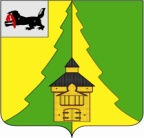 Российская ФедерацияИркутская областьНижнеилимский муниципальный районАДМИНИСТРАЦИЯПОСТАНОВЛЕНИЕОт «11»_11_2021г. №_1014_г. Железногорск-Илимский«О внесении изменений в муниципальнуюпрограмму«Поддержка и развитие сферы культуры, искусстваи дополнительного образования детей вНижнеилимском районе» на 2018-2023 годы, утвержденнуюПостановлением администрации Нижнеилимскогомуниципального района от 01.09.2017 г. № 624»	В соответствии с Бюджетным кодексом Российской Федерации,  Федеральным законом от 06.10.2003 года №131 – ФЗ «Об общих принципах организации местного самоуправления в Российской Федерации», постановлением администрации Нижнеилимского муниципального района от 23.10.2013 года № 1728 «Об утверждении Порядка разработки, реализации и оценки эффективности реализации муниципальных программ администрации Нижнеилимского муниципального района», руководствуясь ст. 47 Устава муниципального образования «Нижнеилимский район», администрация Нижнеилимского муниципального района ПОСТАНОВЛЯЕТ:1. Внести в муниципальную программу«Поддержка и развитие сферы культуры, искусства и дополнительного образования детей вНижнеилимском районе» на 2018-2023 годы, утвержденную Постановлением администрации Нижнеилимского муниципального района от 01.09.2017 г.№ 624следующие изменения:1.1Пункт 9 главы 1 «Паспорт муниципальной программы» читать в следующей редакции:1.2    Главу 5«Ресурсное обеспечение муниципальной программы»читать в следующей редакции:Общий объем финансирования муниципальной программы составляет 817 347,7тыс. рублей. Объем    и    источники    финансирования    муниципальной    программы  приведены в таблице 5-1. Таблица  5-1 1.3 Пункт 9 раздела 1. Паспорт Подпрограммы 1 «Организация культурно – досуговой деятельности и народного творчества»главы 9   Подпрограммы1 «Организация культурно – досуговой деятельности и народного творчества»читать в следующей редакции:1.4 Внести в главу 9 раздел 4.«Ресурсное обеспечение Подпрограммы  1«Организация культурно – досуговой деятельности и народного творчества»следующие изменения:             Общий объем финансирования муниципальной Подпрограммы 1«Организация культурно – досуговой деятельности и народного творчества» составляет 155 328,5тыс. рублей.             Объем    и    источники    финансирования    Подпрограммы 1 приведены в таблице 9-4. Таблица 9-4.1.5В пункт 9 раздела 1. Паспорт подпрограммы 2 «Музейное дело» главы 10 подпрограммы 2 «Музейное дело» внести следующие изменения:1.6В пункт 9 раздел 1.Паспорт Подпрограммы 3 «Развитие библиотечного дела» главы 11. подпрограммы 3 «Развитие библиотечного дела» внести следующие изменения:1.7Читать раздел 4.«Ресурсное обеспечение   Подпрограммы 3 «Развитие библиотечного дела» главы 11 в следующей редакции:            Общий объем финансирования муниципальной Подпрограммы составляет 138 844,2 тыс. рублей.            Объем    и    источники    финансирования    Подпрограммы 3 приведены в таблице 11-2. Таблица 11-2.1.8Внести в пункт 9 раздела 1.Паспорт подпрограммы «Дополнительное образование детей в сфере культуры»главы 12 Подпрограммы 4 «Дополнительное образование детей в сфере культуры» следующие изменения:1.9Раздел 4.«Ресурсное обеспечение Подпрограммы 4 «Дополнительное образование детей в сфере культуры» главы 12 читать в следующей редакции:Общий объем финансирования Подпрограммы составляет 298 530,1тыс. рублей. Объем    и    источники    финансирования    Подпрограммы  приведены в таблице 12-7. Таблица 12-71.10В пункт 9 раздела 1. Паспорт подпрограммы 5 «Обеспечение реализации муниципальной программы и прочие мероприятия в области культуры» главы 13 подпрограммы 5 «Обеспечение реализации муниципальной программы и прочие мероприятия в области культуры» внести следующие изменения:1.11Приложения 1 - 5 к муниципальной программе«Поддержка и развитие сферы культуры, искусства и дополнительного образования детей вНижнеилимском районе» на 2018-2023 годы читать в редакции приложений 1-5 к настоящему постановлению.2. Опубликовать настоящее постановление в периодическом печатном издании «Вестник Думы и администрации Нижнеилимского муниципального района», разместить на официальном  сайтеМО«Нижнеилимский район».	3.Контроль за исполнением данного распоряжения возложить на заместителя мэра по вопросам экономической политике и цифровому развитиюЕ.В.Чудинова. МэррайонаМ.С.РомановРассылка: в дело-2,МКУ «Сервисцентр»-1,ОКСДМ-1,ФУ, Т.К.Пирогова, ОСЭРО.А.Сутягина,т.3-08-61ЛИСТ СОГЛАСОВАНИЯ СОГЛАСОВАНО:10.Заместитель мэра по вопросам экономической политике и цифровому развитию________________________________________________________________________________________________________________________________9.Заместитель  мэра района по жилищной политике, градостроительству, энергетике, транспорту и связи ________________________________________________________________________________________________________________________________________8. Заместитель мэра по социальной политике ________________________________________________________________________________________________________________________________________7. Юридический  отдел ____________________________________________________________________________________________________________________________________________________________________________________________________________6. Финансовое  управление ____________________________________________________________________________________________________________________________________________________________________________________________________________________________________________________________________________________________________________________________________________________5.Отдел социально-экономического развития___________________________________________________________________________________________________________________________________________________________________________________________________________4.Отдел организационной работы и социальной политики ____________________________________________________________________________________________________________________________________________________________________________________________________________3.Руководители заинтересованных органов и должностные лица ________________________________________________________________________________________________________________________________________________________________________________________________________________________________________________________________________________2. Руководители отдела, департамента, сектора, управления, подготовившего проект документа ____________________________________________________________________________________________________________________________________________________________________________________________________________1. Подготовил исполнитель (Ф.И.О., подпись, дата) ____________________________________________________________________9.Объём и источники финансированиямуниципальной программыФинансирование муниципальной программы осуществляется за счет средств налоговых и неналоговых доходов бюджета района, безвозмездных поступлений от других бюджетов бюджетной системы Российской Федерации.Общий объём финансирования муниципальной программы составляет – 817 347,7   тыс. рублей, в том числе:по подпрограммам:а) Подпрограмма 1 «Организация культурно-досуговой деятельности и народного творчества» - 155 328,5 тыс. рублей; б) Подпрограмма 2 «Музейное дело» - 80 157,3 тыс. рублей; в) Подпрограмма 3 «Развитие библиотечного дела» - 138 844,2 тыс. рублей; г) Подпрограмм 4 «Дополнительное образование в сфере культуры» - 298 530,1 тыс. рублей;д) Подпрограмма 5 «Обеспечение реализации муниципальной программы и прочие мероприятия в области культуры» - 144 487,6 тыс. рублей;2) по годам реализации:        2018 год –117 784,7  тыс. рублей.     2019 год –139 206,5  тыс. рублей.     2020 год –135 900,2  тыс. рублей.     2021 год –158 397,6  тыс. рублей     2022 год –133 029,8  тыс. рублей     2023 год –133 028,9  тыс. рублей3) по источникам финансирования муниципальной программы: - а) за счет средств налоговых и неналоговых доходов бюджета района – 704 718,0тыс. руб., в том числе по годам реализации:       2018 год –113 735,9 тыс. рублей.     2019 год –120 557,1  тыс. рублей.     2020 год –110 026,2  тыс. рублей.     2021 год –119 412,7  тыс. рублей2022 год –110 658,7  тыс. рублей     2023 год –130 327,4  тыс. рублейб) за счет средств межбюджетных трансфертов из областного бюджета – 112 329,7 тыс. рублей, в том числе по годам реализации:        2018 год –4 048,8  тыс. рублей.     2019 год –18 649,4  тыс. рублей.     2020 год – 25 574,0  тыс. рублей.     2021 год – 38 984,9  тыс. рублей     2022 год – 22 371,1  тыс. рублей     2023 год – 2 701,5 тыс. рублейв) за счет средств по прочим безвозмездным поступлениям – 300,00 тыс. рублей, в том числе по годам реализации:   2018 год –0,0  тыс. рублей.     2019 год –0,0  тыс. рублей.     2020 год – 300,00  тыс. рублей.     2021 год – 0,0  тыс. рублей     2022 год – 0,0  тыс. рублей     2023 год – 0,0  тыс. рублейОбъем финансирования мероприятий Программы может ежегодно корректироваться  в соответствии с финансовыми возможностями бюджета района на соответствующий финансовый год.Источник финансирования муниципальной программыОбъем финансирования, тыс. рублейОбъем финансирования, тыс. рублейОбъем финансирования, тыс. рублейОбъем финансирования, тыс. рублейОбъем финансирования, тыс. рублейОбъем финансирования, тыс. рублейОбъем финансирования, тыс. рублейИсточник финансирования муниципальной программыза весь период реализациив том числе по годамв том числе по годамв том числе по годамв том числе по годамв том числе по годамв том числе по годамИсточник финансирования муниципальной программыза весь период реализации20182019202020212022202312345678Муниципальная программаМуниципальная программаМуниципальная программаМуниципальная программаМуниципальная программаМуниципальная программаМуниципальная программаМуниципальная программа«Развитие культуры и искусства в Нижнеилимском районе» «Развитие культуры и искусства в Нижнеилимском районе» «Развитие культуры и искусства в Нижнеилимском районе» «Развитие культуры и искусства в Нижнеилимском районе» «Развитие культуры и искусства в Нижнеилимском районе» «Развитие культуры и искусства в Нижнеилимском районе» «Развитие культуры и искусства в Нижнеилимском районе» «Развитие культуры и искусства в Нижнеилимском районе» Бюджет МО "Нижнеилимский район" в том числе:817 347,7117 784,7139 206,5135 900,2158 397,6133 029,8133 028,9налоговые и неналоговые доходы (местный бюджет)704 718,0113 735,9120 557,1110 026,2119 412,7110 658,7130 327,4межбюджетные трансферты из областного бюджета112 329,74 048,818 649,425 574,038 984,922 371,12 701,5прочие безвозмездные поступления300,00,00,0300,00,00,00,0Подпрограмма 1 «Организация культурно – досуговой деятельности и народного творчества»Подпрограмма 1 «Организация культурно – досуговой деятельности и народного творчества»Подпрограмма 1 «Организация культурно – досуговой деятельности и народного творчества»Подпрограмма 1 «Организация культурно – досуговой деятельности и народного творчества»Подпрограмма 1 «Организация культурно – досуговой деятельности и народного творчества»Подпрограмма 1 «Организация культурно – досуговой деятельности и народного творчества»Подпрограмма 1 «Организация культурно – досуговой деятельности и народного творчества»Подпрограмма 1 «Организация культурно – досуговой деятельности и народного творчества»Бюджет МО "Нижнеилимский район" в том числе:155 328,5021 928,9026 947,0026 439,6029 368,2024 872,4025 772,40налоговые и неналоговые доходы (местный бюджет)144 759,4020 464,4024 658,4022 439,6028 576,2024 256,4024 364,40межбюджетные трансферты из областного бюджета10 569,101 464,502 288,604 000,00792,00616,001 408,00Подпрограмма 2 «Музейное дело» Подпрограмма 2 «Музейное дело» Подпрограмма 2 «Музейное дело» Подпрограмма 2 «Музейное дело» Подпрограмма 2 «Музейное дело» Подпрограмма 2 «Музейное дело» Подпрограмма 2 «Музейное дело» Подпрограмма 2 «Музейное дело» Бюджет МО "Нижнеилимский район" в том числе:80 157,309 767,6013 652,1016 319,4014 065,8013 376,2012 976,20налоговые и неналоговые доходы (местный бюджет)73 348,809 041,1012 917,3011 852,2013 889,8012 848,2012 800,20межбюджетные трансферты из областного бюджета6 508,50726,50734,804 167,20176,00528,00176,00прочие безвозмездные поступления300,000,000,00300,000,000,000,00Подпрограмма 3 «Развитие библиотечного дела»Подпрограмма 3 «Развитие библиотечного дела»Подпрограмма 3 «Развитие библиотечного дела»Подпрограмма 3 «Развитие библиотечного дела»Подпрограмма 3 «Развитие библиотечного дела»Подпрограмма 3 «Развитие библиотечного дела»Подпрограмма 3 «Развитие библиотечного дела»Подпрограмма 3 «Развитие библиотечного дела»Бюджет МО "Нижнеилимский район" в том числе:138 844,2018 077,6021 995,2021 806,5034 050,2021 607,8021 306,90налоговые и неналоговые доходы (местный бюджет)120 547,2017 622,2020 528,1018 011,2022 738,8020 841,5020 805,40межбюджетные трансферты из областного бюджета18 297,00455,401 467,103 795,3011 311,40766,30501,50Подпрограмма 4 «Дополнительное образование детей в сфере культуры»Подпрограмма 4 «Дополнительное образование детей в сфере культуры»Подпрограмма 4 «Дополнительное образование детей в сфере культуры»Подпрограмма 4 «Дополнительное образование детей в сфере культуры»Подпрограмма 4 «Дополнительное образование детей в сфере культуры»Подпрограмма 4 «Дополнительное образование детей в сфере культуры»Подпрограмма 4 «Дополнительное образование детей в сфере культуры»Подпрограмма 4 «Дополнительное образование детей в сфере культуры»Бюджет МО "Нижнеилимский район" в том числе:298 530,1037 452,8053 334,7048 386,2054 811,4052 372,5052 172,50налоговые и неналоговые доходы (местный бюджет)222 819,5036 080,4039 975,8035 189,2028 105,9031 911,7051 556,50межбюджетные трансферты из областного бюджета75 710,601 372,4013 358,9013 197,0026 705,5020 460,80616,00Подпрограмма 5 «Обеспечение реализации муниципальной программы и прочие мероприятия в области культуры»Подпрограмма 5 «Обеспечение реализации муниципальной программы и прочие мероприятия в области культуры»Подпрограмма 5 «Обеспечение реализации муниципальной программы и прочие мероприятия в области культуры»Подпрограмма 5 «Обеспечение реализации муниципальной программы и прочие мероприятия в области культуры»Подпрограмма 5 «Обеспечение реализации муниципальной программы и прочие мероприятия в области культуры»Подпрограмма 5 «Обеспечение реализации муниципальной программы и прочие мероприятия в области культуры»Подпрограмма 5 «Обеспечение реализации муниципальной программы и прочие мероприятия в области культуры»Подпрограмма 5 «Обеспечение реализации муниципальной программы и прочие мероприятия в области культуры»Бюджет МО "Нижнеилимский район" в том числе:144 487,6030 557,8023 277,5022 948,5026 102,0020 800,9020 800,90налоговые и неналоговые доходы (местный бюджет)143 243,1030 527,8022 477,5022 534,0026 102,0020 800,9020 800,90межбюджетные трансферты из областного бюджета1 244,5030,00800,00414,500,000,000,00Объём и источники финансированияподпрограммыОбщий объем финансирования Подпрограммы 1 –155 328,5тыс. рублей, в том числе по годам:2018 год –21 928,9 тыс. рублей;2019 год – 26 947,0тыс. рублей;2020 год – 26 439,6 тыс. рублей;2021 год – 29 368,2тыс. рублей. 2022 год – 24 872,4 тыс. рублей. 2023 год – 25 772,4тыс. рублей.по источникам финансирования подпрограммы: а) за счет средств налоговых и неналоговых доходов бюджета района – 144 759,4 тыс. руб., в том числе по годам реализации:  2018 год –20 464,4 тыс. рублей;2019 год – 24 658,4 тыс. рублей;2020 год – 22 439,6 тыс. рублей;2021 год – 28 576,2тыс. рублей. 2022 год – 24 256,4 тыс. рублей. 2023 год – 24 364,4тыс. рублей.б) за счет средств межбюджетных трансфертов из областного бюджета – 10 569,1тыс. рублей, в том числе по годам реализации:   2018 год –1 464,5  тыс. рублей.2019 год –2 288,6  тыс. рублей.2020 год – 4 000,0  тыс. рублей.2021 год – 792,0  тыс. рублей2022 год – 616,0  тыс. рублей2023 год – 1408,0 тыс. рублейИсточник финансирования муниципальной программыОбъем финансирования, тыс. рублейОбъем финансирования, тыс. рублейОбъем финансирования, тыс. рублейОбъем финансирования, тыс. рублейОбъем финансирования, тыс. рублейОбъем финансирования, тыс. рублейОбъем финансирования, тыс. рублейОбъем финансирования, тыс. рублейИсточник финансирования муниципальной программыза весь период реализацииза весь период реализациив том числе по годамв том числе по годамв том числе по годамв том числе по годамв том числе по годамв том числе по годамИсточник финансирования муниципальной программыза весь период реализацииза весь период реализации2018 год2019 год2020 год2021 год2022 год2023 год122     345678Подпрограмма 1 «Организация культурно – досуговой деятельности и народного творчества»Подпрограмма 1 «Организация культурно – досуговой деятельности и народного творчества»Подпрограмма 1 «Организация культурно – досуговой деятельности и народного творчества»Подпрограмма 1 «Организация культурно – досуговой деятельности и народного творчества»Подпрограмма 1 «Организация культурно – досуговой деятельности и народного творчества»Подпрограмма 1 «Организация культурно – досуговой деятельности и народного творчества»Подпрограмма 1 «Организация культурно – досуговой деятельности и народного творчества»Подпрограмма 1 «Организация культурно – досуговой деятельности и народного творчества»Подпрограмма 1 «Организация культурно – досуговой деятельности и народного творчества»Бюджет МО "Нижнеилимский район" в том числе:Бюджет МО "Нижнеилимский район" в том числе:155 328,521 928,926 947,026 439,629 368,224 872,425 772,4налоговые и неналоговые доходыналоговые и неналоговые доходы144 759,420 464,424 658,422 439,628 576,224 256,424 364,4межбюджетные трансферты из областного бюджетамежбюджетные трансферты из областного бюджета10 569,11 464,52 288,64 000,0792,0616,01 408,09.Объем и источники финансирования подпрограммы Общий объем финансирования Подпрограммы 2 – 80 157,3тыс. рублей, в том числе по годам:в том числе: 2018 год –9 767,6тыс. рублей;2019 год –13 652,1тыс. рублей;2020 год –16 319,4 тыс. рублей;2021 год –14 065,8 тыс. рублей;2022 год –13 376,2 тыс. рублей;2023 год –12 976,2 тыс. рублей.по источникам финансирования Подпрограммы программы: а) за счет средств налоговых и неналоговых доходов бюджета района – 73 348,8 тыс. руб., в том числе по годам реализации:  2018 год –9 041,1тыс. рублей;2019 год –12 917,3тыс. рублей;2020 год –11 852,2тыс. рублей;2021 год –13 889,8 тыс. рублей;2022 год –12 848,2 тыс. рублей;2023 год –12 800,2 тыс. рублей.б) за счет средств межбюджетных трансфертов из областного бюджета– 6 508,5тыс. руб., в том числе по годам реализации:   2018 год –726,5  тыс. рублей.2019 год –734,8  тыс. рублей.2020 год – 4 167,2  тыс. рублей.2021 год – 176,0  тыс. рублей2022 год – 528,0  тыс. рублей2023 год – 176,0  тыс. рублейв) прочие безвозмездные поступления:2020 год –300,0тыс.рублей9Объем и источники финансирования программы Общий объем финансирования Подпрограммы 3–138 844,2тыс. рублей, в том числе по годам:в том числе по годам:2018г.-18 077,6тыс. рублей;2019г.- 21 995,2 тыс. рублей;2020г.- 21 806,5 тыс. рублей;2021г.- 34 050,2 тыс. рублей;2022г.- 21 607,8 тыс. рублей;2023г.- 21 306,9 тыс. рублей;по источникам финансирования подпрограммы: а) за счет средств налоговых и неналоговых доходов бюджета района – 120 547,2 тыс. руб., в том числе по годам реализации:  2018г.- 17 622,2 тыс. рублей;2019г.- 20 528,1 тыс. рублей;2020г.- 18 011,2 тыс. рублей;2021г.- 22 738,8 тыс. рублей;2022г.- 20 841,5 тыс. рублей;2023г.- 20 805,4 тыс. рублей;б) за счет средств межбюджетныхтрансфертов из областного бюджета– 18 297,0тыс. руб., в том числе по годам реализации:   2018 год –455,4  тыс. рублей.2019 год –1 467,1  тыс. рублей.2020 год – 3 795,3  тыс. рублей.2021 год –11 311,4  тыс. рублей2022 год – 766,3  тыс. рублей2023 год – 501,5  тыс. рублейИсточник финансирования муниципальной программыОбъем финансирования, тыс. рублейОбъем финансирования, тыс. рублейОбъем финансирования, тыс. рублейОбъем финансирования, тыс. рублейОбъем финансирования, тыс. рублейОбъем финансирования, тыс. рублейОбъем финансирования, тыс. рублейИсточник финансирования муниципальной программыза весь период реализациив том числе по годамв том числе по годамв том числе по годамв том числе по годамв том числе по годамв том числе по годамИсточник финансирования муниципальной программыза весь период реализации2018 2019 2020 2021 2022 2023 12345678Подпрограмма 3 «Развитие библиотечного дела»Подпрограмма 3 «Развитие библиотечного дела»Подпрограмма 3 «Развитие библиотечного дела»Подпрограмма 3 «Развитие библиотечного дела»Подпрограмма 3 «Развитие библиотечного дела»Подпрограмма 3 «Развитие библиотечного дела»Подпрограмма 3 «Развитие библиотечного дела»Подпрограмма 3 «Развитие библиотечного дела»Бюджет МО "Нижнеилимский район" в том числе:138 844,218 077,621 995,221 806,534 050,221 607,821 306,9налоговые и неналоговые доходы120 547,217 622,220 528,118 011,222 738,820 841,520 805,4межбюджетные трансферты из областного бюджета18 297,0455,41 467,13 795,311 311,4766,3501,5безвозмездные поступления от других бюджетов бюджетной системы РФ0,00,00,00,00,00,00,09Объем и источники финансирования подпрограммы Общий объем финансирования Подпрограммы 4 – 298 530,1 тыс. рублей, в том числе по годам:2018 – 37 452,8 тыс. рублей;2019 – 53 334,7 тыс. рублей;2020 – 48 386,2 тыс. рублей;2021 – 54 811,4 тыс. рублей;2022 – 52 372,5 тыс. рублей;2023 – 52 172,5тыс. рублей;по источникам финансирования подпрограммы: а) за счет средств налоговых и неналоговых доходов бюджета района – 222 819,5 тыс. руб., в том числе по годам реализации:  2018 – 36 080,4 тыс. рублей;2019 – 39 975,8 тыс. рублей;2020 – 35 189,2 тыс. рублей;2021 – 28 105,9 тыс. рублей;2022 – 31 911,7 тыс. рублей;2023 – 51 556,5тыс. рублей;б) за счет средств межбюджетных трансфертов из областного бюджета– 75 710,6тыс. руб., в том числе по годам реализации:   2018 год –1 372,4  тыс. рублей.2019 год –13 358,9  тыс. рублей.2020 год – 13 197,0  тыс. рублей.2021 год – 26 705,5  тыс. рублей2022 год – 20 460,8  тыс. рублей2023 год – 616,0  тыс. рублейИсточник финансирования подпрограммыОбъем финансирования, тыс. рублейОбъем финансирования, тыс. рублейОбъем финансирования, тыс. рублейОбъем финансирования, тыс. рублейОбъем финансирования, тыс. рублейОбъем финансирования, тыс. рублейОбъем финансирования, тыс. рублейОбъем финансирования, тыс. рублейОбъем финансирования, тыс. рублейИсточник финансирования подпрограммыза весь период реализацииза весь период реализациив том числе по годамв том числе по годамв том числе по годамв том числе по годамв том числе по годамв том числе по годамв том числе по годамИсточник финансирования подпрограммыза весь период реализацииза весь период реализации2018 год2018 год2019 год2020 год2021 год2022 год2023 год1223345678Подпрограмма 4 «Дополнительное образование детей в сфере культуры»Подпрограмма 4 «Дополнительное образование детей в сфере культуры»Подпрограмма 4 «Дополнительное образование детей в сфере культуры»Подпрограмма 4 «Дополнительное образование детей в сфере культуры»Подпрограмма 4 «Дополнительное образование детей в сфере культуры»Подпрограмма 4 «Дополнительное образование детей в сфере культуры»Подпрограмма 4 «Дополнительное образование детей в сфере культуры»Подпрограмма 4 «Дополнительное образование детей в сфере культуры»Подпрограмма 4 «Дополнительное образование детей в сфере культуры»Подпрограмма 4 «Дополнительное образование детей в сфере культуры»Бюджет МО «Нижнеилимский район» в том числе:Бюджет МО «Нижнеилимский район» в том числе:298 530,1298 530,137 452,853 334,748 386,254 811,452 372,552 172,5налоговые и неналоговые доходыналоговые и неналоговые доходы222 819,5222 819,536 080,439 975,835 189,228 105,931 911,751 556,5межбюджетные трансферты из областного бюджетамежбюджетные трансферты из областного бюджета75 710,675 710,61 372,413 358,913 197,026 705,520 460,8616,09.Объем и источники финансирования подпрограммыОбщий объем финансирования Подпрограммы 5 – 144 487,6тыс.руб.2018г. – 30 557,8 тыс.руб.2019г. – 23 277,5тыс.руб.2020г. – 22 948,5тыс.руб.2021г. – 26 102,0тыс.руб.2022г. – 20 800,9тыс.руб.2023г. – 20 800,9тыс.руб. по источникам финансирования Программы: а) за счет средств налоговых и неналоговых доходов бюджета района – 143 243,1 тыс. руб., в том числе по годам реализации:  2018г. – 30 527,8 тыс.руб.2019г. – 22 477,5тыс.руб.2020г. – 22 534,0тыс.руб.2021г. – 26 102,0тыс.руб.2022г. – 20 800,9тыс.руб.2023г. – 20 800,9тыс.руб. б) за счет средств межбюджетных трансфертов из областного бюджета – 1 244,5тыс. руб., в том числе по годам реализации:   2018 год - 30,0  тыс. рублей.2019 год - 800,0  тыс. рублей.2020 год – 414,5  тыс. рублей.2021 год – 0,0  тыс. рублей2022 год – 0,0  тыс. рублей2023 год – 0,0  тыс. рублей